Rapport d’activités de la
Direction Régionale à Rabat Année 2012La Direction Régionale de Rabat réalise les études régionales et les enquêtes programmées par le Haut Commissariat au Plan sur le territoire de la région et la représente au niveau régional. Elle assiste à toutes les réunions locales et apporte son savoir faire, son expertise et ses conseils en matière de planification et études aux collectivités locales et aux services extérieurs des différents départementaux ministériels. Elle répond aussi à toute demande en indicateurs démographiques, sociaux et économiques.Enquêtes statistiquesLe programme de travail de la Direction Régionale de Rabat  pour l’année 2012 a porté sur la réalisation des enquêtes permanentes et non permanentes. Cette année a été marquée par le lancement de l’opération de la Cartographie du Recensement Général de la Population et de l’Habitat de 2014. Ci-dessous un aperçu global des différentes enquêtes menées au cours de l’année  2012.Enquêtes permanentesEnquête emploiobjectifsFournir des informations sur le niveau et les caractéristiques démographiques et culturelles de populations active, active occupée ou en chômage ;Déterminer le type d’activité et connaître les structures socioprofessionnelles de l’activité et de l’emploi ;Etudier les principales caractéristiques du chômage et du sous emploi  et la mobilité du marché de l’emploi;Recueillir des données permettant d’une part, de saisir les caractéristiques démographiques de base de la population du Maroc, et d’autre part, de suivre l’accès des ménages aux services sociaux de base.Echantillon : Un échantillon représentatif de 5540 ménages à été enquêté  au cours de l’année 2012 et sont répartis comme suit selon le milieu et les préfectures/provincesConjoncture auprès des ménagesObjectifs :Recueillir l’opinion sur l’environnement économique général et leur situation financière;Evaluer les évolutions passées et futures des différents indicateurs de conjoncture que ce soit d’ordre personnel ou général ;Etudier les comportements et l’intention d’achat en ce qui concerne les biens durables importants;Fournir des informations sur les caractéristiques socio-démographiques, culturelles et économiques des ménages ainsi que leurs conditions d’habitation ;Constituer une plate forme pour les thèmes additifs servant à l’analyse des sujets d’actualité (comportent pendant les vacances, etc…).Echantillon : Un échantillon représentatif de 342 ménages à été enquêté au cours de l’année 2012 et sont répartis comme suit selon le milieu et les préfectures/provinces :Enquêtes des prixLes principaux objectifs assignés à ces opérations sont :Le suivi des niveaux des prix aux différents stades de commercialisation ;La mesure de l’inflation;Le suivi de la conjoncture;Le suivi des prix à l’international.Les enquêtes  des prix sont les suivant :Indice de coût de la vie (ICV)   ; quatre souks en milieu rural sont enquêtés mensuellement.Le souk  "  سوق  الأربعاء  "  ;Le souk   "  عين عودة        " إثنين   ;Le souk  "  ثلاثاء أغبال   Le souk       و سيدي بطاش  Indice de prix de gros (IPG)Echantillon:  Industrie: 27 points d’observation et  146 variétés de produits  enquêtés par mois ;Agricole: 13 points d’observation et  144 variétés de produits  enquêtés  par mois ;Indice de prix à la consommation (IPC );Echantillon: 490 points d’observation et 900 variétés de produits  sont enquêtés par mois et 589 logements sont observés par semestre.Programme de Comparaison International (PCI ). Echantillon: 490 points d’observation et 1400 variétés de produits sont enquêtés par moisIndice des prix à la production (IPP) : un échantillon de 74 points de vente (entreprises) est enquêté par mois et est  réparti comme suit : Enquête de production : Objectifs :Avoir une idée précise sur l’évolution de la production industrielle.Analyser la conjoncture économique en observant une série d’indice dans  le temps.Déterminer les valeurs produites en prix constant pour les besoins de la comptabilité nationale. deux lots d’entreprises sont enquêtés mensuellement et alternativement durant l’année. Lot 1 :  24 entreprises, Lot 2 : 76 entreprises, Enquête  de conjoncture :  Objectifs :Appréhender les variables relatives à la gestion de l’entreprise ;Apprécier les tendances à court terme à travers l’opinion des responsables d’entreprise en  retraçant  l’activité récente et leur perspectives d’avenir ;Mettre à la disposition des utilisateurs de l’information conjoncturelle des données   statistiques récentes (chercheurs, économistes, chefs d’entreprises, etc….).Echantillon : 61 entreprises à enquêter trimestriellement et sont réparties comme suit :BTP:  38Industrie : 23Enquête annuelle des bâtiments, travaux publics, services et commerce (BCS): Durant cette année deux exercices ont été observées l’un se rapporte à l’exercice 2010 et l’autre à l’exercice 2011.   ObjectifsEvaluer et suivre l’évolution des principales grandeurs économiques (chiffre d’affaires, production, valeur ajoutée, emploi, investissement,….) Mettre à la disposition des différents utilisateurs une source d’informations pertinente et ponctuelle, Constituer une base du premier ordre pour l’élaboration des différents Comptes Nationaux et la mise en place d’un système d’informations économiques intégré;Mettre à jour le fichier des entreprises organisées des secteurs ciblés en tenant compte des cessations d’activités et / ou des modifications dans la situation des entreprises (changement du nom ou de la raison sociale, changement de la forme juridique, changement d’activité…).Echantillon: Environ 767 entreprises relatives à l’exercice 2011 ont été observées et sont réparties selon les secteurs d’activité d’après le tableau suivant :Etat civil: Objectifs : L’état civil permet d’assurer un enregistrement permanent des événements démographiques tels que les naissances, les décès, les mariages et les divorces. Un enregistrement fiable des naissances et des décès permet, entre autres, de calculer les taux de natalité et de mortalité. L’Etat civil se caractérise principalement par: l’exhaustivité, le faible coût, la permanence et l’utilité publique. La saisie et la codification des fiches de l’année 2011 ont été achevées et celles relatives à l’année 2012 ont concernées le premier semestre. .  Saisie et codification des fiches de l’état civil de l’année 2011 achevées :Saisie et codification des fiches de l’état civil du premier semestre l’année 2012 achevées.Autorisation de construction:Objectif : L’opération vise la collecte d’informations relatives au secteur du bâtiment auprès des municipalités urbaines et ceci à travers les autorisations de construire et les permis d’habiter. Elle permet l’élaboration de données qui retracent l’évolution de l’activité du secteur aux niveaux local, régional et national. Par ailleurs les statistiques qui découlent de cette opération servent de base de données pour la détermination de l’investissement du secteur de bâtimentFiches d’autorisation de construire  saisies et codifiés en 2012 :  3640  Fiches de permis d’habiter  saisies et codifiés en 2012 :  1500Enquêtes non permanentesEnquête nationale sur l’emploi de temps des femmes et des hommes : L’enquête s’est étalée sur deux années (2011 et 2012). Elle a été lancée en octobre 2011 et a touché en 2012 presque le trois quart de l’échantillon. Elle a pris fin le 27 septembre 2012ObjectifsOffrir des résumés chiffrés de la manière dont les gens « passent » ou affectent leurs temps sur une période donnée, généralement les 24 heures d’une journée;Quantifier et décrire  les différentes tâches exercées par la population en interaction avec les différents facteurs démographiques, économiques et  socio-culturels ;Compléter les données fournies par les enquêtes classiques sur la main d’œuvre en enregistrant le temps effectivement consacré aux activités du marché de travail et la corrélation entre le travail rémunéré et non rémunéré ;Etablir des données quantifiées sur la façon dont la population procède à la gestion de son temps en relation avec la qualité de la vie et du bien être;Enrichir les données sociales, démographiques et économiques existantes et servir de base statistique pour l’évaluation et la formulation de politiques sociales.Echantillon total: un échantillon de 810 ménages a été enquêté à partir du début de septembre 2011 jusqu’au fin septembre 2012. Enquête de bien être: Cette enquête a débuté le 30 janvier et s’est achevée le 16 février  2012.ObjectifsAppréhender le bien-être de la population en termes de dimension subjective et perception ; Evaluer  les privations, les préoccupations et attentes sociales de diverses catégories de la population ;Définir le profil des groupes vulnérables à diverses privations et préoccupations sociales, et à la pauvreté des conditions d’être ;Identifier les facteurs d’une meilleure qualité de vie dont ceux à la base d’un allégement des dénuements sociaux et des sentiments d’exclusion, de frustration et d’indignation.Echantillon: 256 ménagesCartographie du Recensement Général de la Population et de l’Habitat de 2014Objectifs :Permettre une couverture totale, en matière  de cartes fiables, du territoire national selon les deux milieux de résidence : urbain et rural ;Fournir un découpage de ce territoire en districts de recensement pour assurer, lors du prochain RGPH, un ratissage exhaustif  de la population du Maroc sans omission ni double compte ;Produire des dossiers cartographiques fiables permettant de localiser aisément les ménages à observer lors du RGPH ;Mettre au point une organisation optimale ainsi que la logistique (moyens humains et matériels) à mettre en œuvre pour assurer la réussite de l’exécution du prochain RGPH;Constituer une base de sondage aréolaire pour les besoins d’échantillonnage des enquêtes post censitaires; Permettre d’actualiser la base de données cartographique.Formation :formation des superviseurs régionaux et provinciaux :  du 23 Mars  au 4 Avril 2012 à la Direction de la statistique ;formation des contrôleurs et des agents cartographes : du 11 au 18 juin 2012  à l’INSEA :Exécution sur le terrain: Le lancement de l’opération sur le terrain a concerné seulement le milieu urbain et s’est déroulé en trois étapes  Période 1 : lancement de l’opération sur le terrain le 20 juin avec 6 équipes identifiées Période 2 : à partir du 9 juillet  deux autres équipes ont rejoint le terrainPériode 3 : à partir du 3 septembre deux autres équipes ont rejoint le terrain, La répartition des 10 équipes est comme suit : 3 équipes au niveau de la préfecture de Rabat4 équipes au niveau de la préfecture de Salé2 équipes au niveau de préfecture de Skhirate Temara1 équipe dans  la province de  Khémisset.La situation : jusqu’à la fin de l’année 2012Enquête sur l’investissement du secteur des administrations publiques : Cette opération vise à déterminer l’investissement réalisé par le secteur des administrations publiques.Objectifs : Les objectifs assignés à cette enquête sont les suivants :Dégager la contribution du secteur des administrations publiques dans l’investissement nationaldéterminer les transferts de captal par destination ;procéder à la ventilation fonctionnelle des investissements ;connaître les sources de financement des investissements pour les collectivités locales, les établissements publics à caractère administratifs et les services d’Etat gérés d’une manier autonomecontribuer à la réalisation de toute étude liée à ces données.Echantillon : Un échantillon représentatif de 92 entreprises, réparti entre 37 collectivités et 55 établissements publics autonomes.Etudes régionales Annuaires Statistiques RégionauxDurant l’année 2012, la Direction Régionale à Rabat a réalisé l’annuaire statistique régional 2011. Celui de l’année 2012 est en cours d’élaboration. Monographies régionalesLes monographies régionales des années 2009 et 2010 ont été imprimées et distribuées. Celle de l’année 2012 est en cours de réalisation. Autres publications   La Direction Régionale à réalisé deux rapports, un sur l’activité, l’emploi et le chômage dans la région en 2011 et un second sur l’évolution de l’indice des prix à la consommation au niveau de la ville de Rabat en 2011.Services et travaux diversLa Direction Régionale de Rabat joue un rôle important et reste une source d’information statistique au niveau démographique et économique pour  toutes les préfectures et province de la région. Cette année, la Direction Régionale a participé aux conseils administratifs de l’académie régionale de l’éducation nationale,  de l’hôpital Avicenne et de l’agence urbaine de la province de Khemisset et à plusieurs réunions des services extérieurs.Documentation et informationBulletin de liaison régionalAu cours de cette année 2012, quatre numéros du bulletin de liaison régional ont vu le jour, il s’agit des numéros 14, 15,16 et 17. Le numéro 18 est en cours de réalisation. Ces numéros ont été envoyés aux directions centrales et régionales du HCP.Diffusion et distribution:Les publications de la Direction Régionales, notamment l’annuaire statistique régional de l’année 2010 et les monographies des années 2009 et 2010 et le rapport sur l’emploi en 2011 ont été envoyés aux départements du HCP et aux services extérieurs au niveau de la région .Dans le cadre de la diffusion et du partage de l’information et de la communication au sein de l’administration, le HCP a mis en ligne un nouveau portail intranet qui renferme des espaces réservés aux différentes Directions du HCP,  la cellule  de la documentation de la DRR a alimenté d’une façon permanente l’espace intranet par des informations factuelles et événementielles portant sur les réunions, les études et projets, les publications,…      Moyens humains et matériels   Moyens humainsLe staff technique et administratif de la Direction Régionale est composé de 70 fonctionnaires jusqu’au 31 décembre 2012, réparti comme suit: 11 ingénieurs, une informatiste spécialisée,  deux administrateurs, trois administrateurs-adjoints, 17 techniciens, 17 secrétaires, et 21 aides techniciens. Cet effectif est en deçà des moyens à mobiliser pour l’exécution des enquêtes et dans ce sens que la Direction de la Statistique a mis à la disposition de la Direction Régionale 42 fonctionnaires pour la réalisation des enquêtes.Moyens matérielsJusqu’au 31 décembre  2012, la DRR à Rabat a reçu des délégations de crédit.Parc auto -motoLe parc auto de la Direction Régionale à Rabat compte, jusqu’au 31 décembre  2012, 26 voitures dont 6 sont la propriété de l’Etat ,11 sont de location sans chauffeur et 9 sont de location avec chauffeur.Voitures d’EtatUne voiture de marque Renault 4 (réformée le mois de novembre 2012);Deux  voitures de marque Land Rover 90 ;Deux voitures  de marque Land Rover 110 ;Une voiture de marque Renault Kango.Voitures louées sans chauffeurUne voiture de marque Dacia Logan ;Cinq  voitures de marque Renault Kango ;Cinq  voitures de marque fiat dobloVoitures louées avec chauffeurUne voiture de marque Renault Kango Huit  voitures de marque fiat doblo;Motos8 motos de marque Peugeot ;Contraintes et suggestion:La réalisation des travaux de la Direction Régionale à Rabat a connu quelques contraintes dont premièrement la non-concordance entre l’évolution du nombre de cadres et de techniciens de la Direction avec l’évolution du nombre des opérations statistiques à réaliser. Deuxièmement, le démarrage de la cartographie du RGPH 2014 et qui nécessite des moyens humains, matériels et logistiques prodigieux. Troisièmement la non domiciliation du SIG au sein de la Direction Régionale pour non disponibilité des moyens humains .Pour ces raisons, nous suggérons  de doter la Direction Régionale de plus de cadres et d’agents.Il est nécessaire de signaler que la direction régionale a changé son local vers Hassan, le mois de Mars 2012. Ce local offre de meilleurs conditions pour le travail mais lui manque certains aménagements tel : une salle de réunion décente, et qui doit être aménagée dans les brefs délais au rez-de-chaussé qui est encore utilisé par la Direction des Ressources Humaines et des Affaires générales.En fin, nous pensons que la Direction Régionale de Rabat a réussi à honorer ses attributions, ou presque, et ce malgré les contraintes.Annexe 1 : Les moyens humains et matériels mobilisés pour leur réalisation des enquêtes au cours de l’année 2012 Royaume du Maroc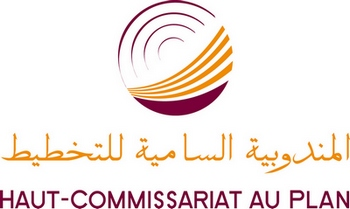 المملكة المغربيةDirection Régionale de
Rabat-Salé-Zemmour-Zaerالمديرية  الجهوية
 للرباط-سلا-زمور-زعير 7, Rue Idriss al akbar –Hasan- 
10090 Agdal-Rabat-Maroc    BP 8823   7 ،  زنقة إدريس الأكبر- حسان- 
10090 - أكدال- الرباط،     ص ب  8823   (+212 ) 537 73 42 84     (+212) 537 73 42 49  rabat_hcp@yahoo.fr (+212 ) 537 73 42 84     (+212) 537 73 42 49  rabat_hcp@yahoo.frPréfecture/ provinceMilieuMilieuMilieuPréfecture/ provinceUrbainRuralTotalRabat164501645Salé1820901910Skhirate Temara735180915Khemisset5605101070Total47607805540Préfecture/ provinceMilieuMilieuMilieuPréfecture/ provinceUrbainRuralTotalRabat1260126Salé1260126Skhirate Temara3600Khemisset361854Total32418342Secteurs d’activitésAnnée de référence 2011BTP125Service475Energie et mine18Pêche3Commerce146Total767MilieuNombre de  districtDistricts achevésRendement (en %)Urbain2808172861.5Rural48100Total3289172852.5OpérationsEchantillonSuperviseurContrôleurEnquêteurChauffeursMoyens de transportMoyens de transportObservationsOpérationsEchantillonSuperviseurContrôleurEnquêteurChauffeursVéhiculeMotoObservationsEnquête nationale sur l’emploi5540 ménages12522Conjoncture auprès des ménages342 ménages1211Enquêtes des PrixICV4 souks1211Les deux enquêteurs font PCIIPC490 points de vente133IPG40 points de vente122PCI490  points de vente144IPP74 points de vente12Enquête annuelle bâtiments travaux publics, services et   commerce (BCS)767 entreprises1422Enquête annuelle bâtiments travaux publics, services et   commerce (BCS)767 entreprises1422 L’enquête de deux années de référence (2010 et 2011) ont chevauche durant cette annéeEnquête annuelle bâtiments travaux publics, services et   commerce (BCS)767 entreprises1422Enquête de production auprès entreprises101 entreprises1222 Les deux enquêteurs font IPPEnquêteur et chauffeur en même tempsEnquête  de conjoncture auprès entreprises60  entreprises1222 Les deux enquêteurs font IPPEnquêteur et chauffeur en même tempsAutorisation de construire 3640 autorisations1111Etat Civil14Les fiches de l’année 2012 sont en cours de codification et de saisieEnquête de bien être256   ménages1055 8 enquêteurs et 3 chauffeurs de l’administration centrale ont été affectés à cette enquêteEnquête nationale sur l’emploi de temps des femmes et des hommes 810 ménages12422Enquête sur l’investissement du secteur des administrations publiques 92 établissements432Cartographie (RGPH 2014)3289 districts5103114149 contrôleurs, 17 enquêteurs  et 5 chauffeurs de la DS